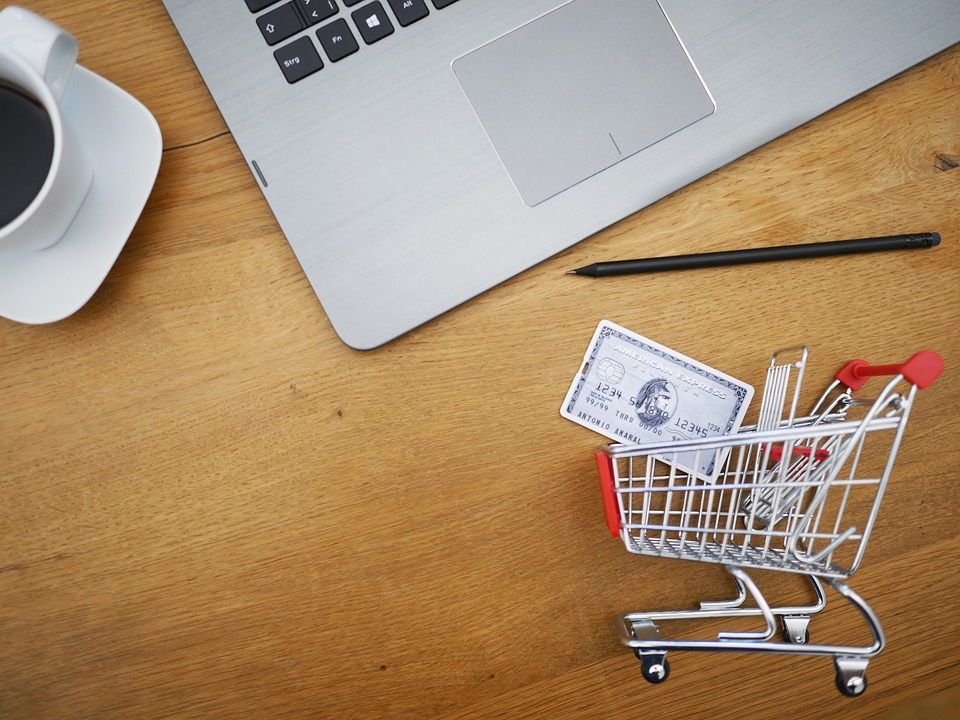 Kereskedő és webáruházi technikusBeiratkozás feltétele: érettségi vizsgaKépzési idő: iskolarendszerű képzésben 2 év, felnőtteknek akár 8 hónap (előzetes tudás beszámításával)A kereskedő és webáruházi technikus szakember feladata az áruforgalom tervezése, irányítása, lebonyolítása, kontrollálása, az áruk adás-vétele, amely magában foglalja a B2B (vállalatok egymás közötti értékesítése) és a B2C (vállalat és vásárlók közötti értékesítése) kereskedelmi és webáruházi értékesítést egyaránt.KOMPETENCIAELVÁRÁS
Átlagon felüli informatikai tudás, logisztikai és szervező képesség, tervezési és elemző képesség, számolási készség, fizikai aktivitás, csapatmunka.A SZAKKÉPZETTSÉGGEL RENDELKEZŐa szakképzett technikus képes irányítani, szervezni és ellenőrizni a kereskedelmi egység szabályszerű működését;képes az áruforgalmi tevékenységet és a gazdálkodás eredményességét tervezni, elemezni, értékelni;a vállalkozás nyereséges gazdálkodása érdekében alkalmazni tudja a gazdasági, jogi és marketing ismereteket;képes az elektronikus kereskedelem különböző formáit elindítani és működtetni;képes alkalmazni a fizikai valóságban működő és az online világban működő kereskedelem adta lehetőségeket;ismeri az elektronikus beszállítói rendszerek folyamatszervezését, logisztika informatikai megoldásait;foglalkozik a személyes adatok védelmével, a direkt marketing lehetőségeivel, az áruforgalmi adminisztrációval és az aktuális trendekkel.Azoknak ajánljuk, akik kereskedelmi vénával rendelkeznek, nyitottak a kereskedelem új formáira, az online világ szerelmesei, fontos számukra az egyéni teljesítmény mérése.